ΕΛΛΗΝΙΚΗ ΔΗΜΟΚΡΑΤΙΑΝΟΜΟΣ ΚΥΚΛΑΔΩΝΔΗΜΟΣ ΘΗΡΑΣΕΛΛΗΝΙΚΗ ΔΗΜΟΚΡΑΤΙΑΝΟΜΟΣ ΚΥΚΛΑΔΩΝΔΗΜΟΣ ΘΗΡΑΣΕΛΛΗΝΙΚΗ ΔΗΜΟΚΡΑΤΙΑΝΟΜΟΣ ΚΥΚΛΑΔΩΝΔΗΜΟΣ ΘΗΡΑΣΕΛΛΗΝΙΚΗ ΔΗΜΟΚΡΑΤΙΑΝΟΜΟΣ ΚΥΚΛΑΔΩΝΔΗΜΟΣ ΘΗΡΑΣΑ Ι Τ Η Σ ΗΑ Ι Τ Η Σ ΗΑ Ι Τ Η Σ ΗΑ Ι Τ Η Σ ΗΣΤΟΙΧΕΙΑ ΑΙΤΟΥΝΤΟΣ/ΣΑΣΣΤΟΙΧΕΙΑ ΑΙΤΟΥΝΤΟΣ/ΣΑΣΠΡΟΣ:<ΥΠΗΡΕΣΙΑ>ΕΠΩΝΥΜΙΑ/ ΕΠΩΝΥΜΟ:ΑΙΤΙΟΛΟΓΙΑ - ΠΑΡΑΤΗΡΗΣΕΙΣΑΙΤΙΟΛΟΓΙΑ - ΠΑΡΑΤΗΡΗΣΕΙΣΟΝΟΜΑ:ΟΝΟΜΑ ΠΑΤΡΟΣ:Α.Φ.Μ.:Δ.Ο.Υ.:ΔΙΕΥΘΥΝΣΗ:ΔΙΕΥΘΥΝΣΗ:ΔΙΕΥΘΥΝΣΗ ΠΑΡΑΛΑΒΗΣ:ΔΙΕΥΘΥΝΣΗ ΠΑΡΑΛΑΒΗΣ:ΤΗΛΕΦΩΝΟ 1:ΤΗΛΕΦΩΝΟ 2:FAX:E-MAIL:Συνημμένα:1.2.3.4.5.1.2.3.4.5.1.2.3.4.5.ΗΜΕΡΟΜΗΝΙΑ:ΑΡ. ΠΡΩΤΟΚΟΛΛΟΥ:Ο/Η ΑΙΤΩΝ/ΟΥΣΑ_________________________Ο/Η ΑΙΤΩΝ/ΟΥΣΑ_________________________Ο/Η ΑΙΤΩΝ/ΟΥΣΑ_________________________Ο/Η ΑΙΤΩΝ/ΟΥΣΑ_________________________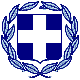 